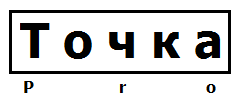 ООО «ТочкаПРО»ООО «ТочкаПРО»Адрес: г. Вологда, ул. Возрождения, 47, кв. 247ИНН 3525453077Банк Вологодское Отделение № 8638 ПАО Сбербанк  г. ВологдаБИК 041909644Р/с 40702810612000008885К/с 30101810900000000644Адрес: г. Вологда, ул. Возрождения, 47, кв. 247ИНН 3525453077Банк Вологодское Отделение № 8638 ПАО Сбербанк  г. ВологдаБИК 041909644Р/с 40702810612000008885К/с 30101810900000000644Тел. +7-911-500-68-62 ДмитрийТел. +7-911-500-68-62 ДмитрийЖилеты зимние мужскиеЖилеты зимние мужскиеЖилеты зимние мужскиеНаименование, фотоОписаниеЦенаЖилет "БЕРКУТ"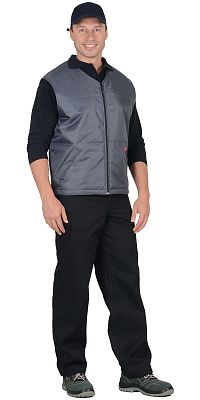 Жилет с горизонтальными строчками стежки полочек и спинки. V-образным вырезом горловины, с центральной застежкой-молнией, наклонными боковыми прорезными карманами с "листочкой"Состав: 100% ПЭТкань/Материал верха: 100% п/эСезон: ЗимаРазмерный ряд: с 88-92 по 120-124Утеплитель: Синтепон 150 гр/м.квПодкладка: 100% п/эПакет утеплителя: Жилет 1 слойОбъем: 0.0104Вес изделия: 0.35360.00Жилет "ДОМБАЙ"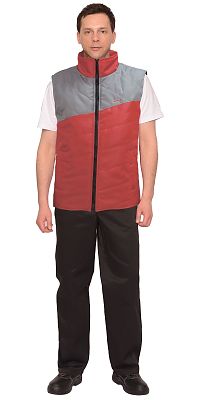 Жилет стёганный, полуприлегающего силуэта, с центральной бортовой застёжкой на тесьму - "молния", с нижними прорезными карманами "листочка", с внутренним карманом застегивающимся на тесьму "молния". На левой верхней части полочки настрочен шеврон ПВХ Состав: 100% ПЭТкань/Материал верха: 100% п/эСезон: ЗимаРазмерный ряд: с 96-100 по 112-116Утеплитель: Синтепон 150 гр/м.квПодкладка: 100% п/э + флис (воротник)Пакет утеплителя: Жилет 1 слойОбъем: 0.0091Вес изделия: 0.388445.00Жилет "Экспресс" СОК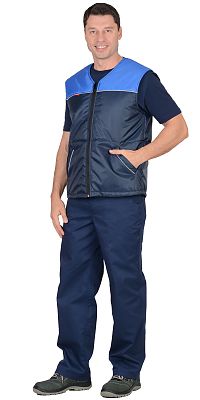 Вид изделия: ЖилетПол: МужскойСостав: 100% ПЭТкань/Материал верха: 100% п/эСезон: ЗимаРазмерный ряд: с 88-92 по 120-124Световозвращающий материал: СВ кантУтеплитель: Синтепон 150 гр/м.квПодкладка: 100% п/эПакет утеплителя: Жилет 1 слойОбъем: 0.009Вес изделия: 0.35485.00Жилет "БЕРКУТ"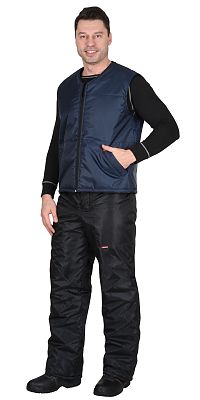 Жилет с горизонтальными строчками стежки полочек и спинки. V-образным вырезом горловины, с центральной застежкой-молнией, наклонными боковыми прорезными карманами с "листочкой"Состав: 100% ПЭТкань/Материал верха: 100% п/эСезон: ЗимаРазмерный ряд: с 88-92 по 120-124Утеплитель: Синтепон 150 гр/м.квПодкладка: 100% п/эПакет утеплителя: Жилет 1 слойОбъем: 0.0104Вес изделия: 0.35520.00Жилет "АЛЫЙ"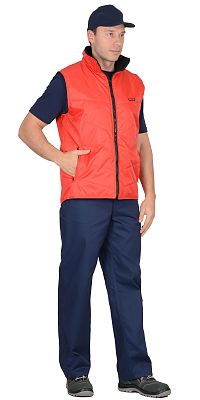 Вид изделия: ЖилетПол: МужскойСостав: 100% ПЭТкань/Материал верха: 100% п/эСезон: ЗимаПлотность/Толщина материала: 150 г/кв.м.Размерный ряд: с 88-92 по 120-124Утеплитель: Синтепон 150 гр/м.квПодкладка: 100% п/эПакет утеплителя: Жилет 1 слойОбъем: 0.009Вес изделия: 0.5660.00Жилет "ОРИОН"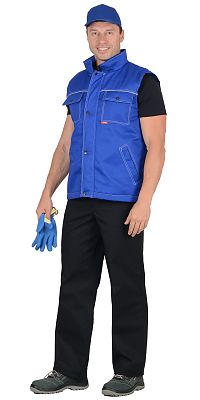 Жилет утепленный прямого силуэта, с центральной застежкой на тесьму "молния" до верха; с ветрозащитной планкой, с накладными верхними карманами с клапанами и прорезными нижними карманами с листочкой.Ткань: смесовая, пл. 210г/м2, состав: 65% п/э, 35% х/б. Ткань подкладочная: "Таффета", состав: 100% п/э.Утеплитель: "Синтепон", 1 слоя - итого 120 г/м2.ГОСТ 25295-2003Состав: 100% ПЭТкань/Материал верха: 100% п/эСезон: ЗимаРазмерный ряд: с 88-92 по 128-132Световозвращающий материал: СВ кантУтеплитель: Синтепон 120 гр/м.квПодкладка: 100% п/эПакет утеплителя: Жилет 2 слоя660.00Жилет "ОЗЕЛЕНИТЕЛЬ" СОП 50 мм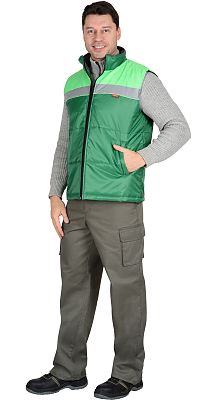 Жилет прямого силуэта, утеплённый, с притачной подкладкой, с центральной застёжкой на тесьму - "молния", с воротником стойка, с прорезными карманами с "листочкой", с наклонным входом. Ткань верха: "Оксфорд", состав: 100% п/э, пл. 105 гр/м2 Ткань подкладочная: "Таффета", 100 % - п/э; на внутренней части воротника - "Флис" - 100% п/э, пл. 180 г/м2.Утеплитель: Синтепон, пл. 150 г/м2 - 1 слой. Размеры: 88-92, 96-100, 104-108, 112-116, 120-124 ГОСТ 25295-2003Состав: 100% ПЭТкань/Материал верха: 100% п/эСезон: ЗимаРазмерный ряд: с 96-100 по 128-132Утеплитель: Синтепон 150 гр/м.квПодкладка: 100% п/эПакет утеплителя: Жилет 1 слойОбъем: 0.0104Вес изделия: 0.3660.00Жилет "ЭКСПРЕСС" СОП 50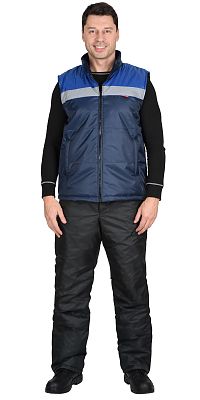 Жилет прямого силуэта, утеплённый, с притачной подкладкой, с центральной застёжкой на тесьму - "молния", с воротником стойка, с прорезными карманами с "листочкой" с втачными концами, с наклонным входом. Ткань верха: Оксфорд, состав - 100 % п/э, пл. 150 г/м2, один слой.Цвет: темно-синийСостав: 100% ПЭТкань/Материал верха: 100% п/эСезон: ЗимаРазмерный ряд: с 88-92 по 120-124Световозвращающий материал: 50 ммУтеплитель: Синтепон 150 гр/м.квПодкладка: 100% п/эПакет утеплителя: Жилет 1 слойОбъем: 0.007Вес изделия: 0.4715.00Жилет "ОРИОН"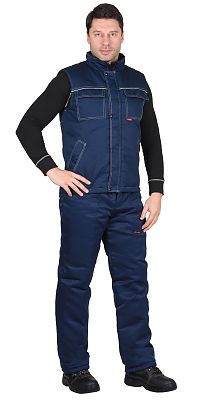 Жилет утепленный прямого силуэта, с центральной застежкой на тесьму "молния" до верха, с ветрозащитной планкой, с накладными верхними карманами с клапанами и прорезными нижними карманами с листочкой.Ткань: смесовая, пл. 210 г/м?, состав: 65% п/э, 35% х/б. Ткань подкладочная: "Таффета", состав: 100% п/э.Утеплитель: "Синтепон", 2 слоя - итого 240 г/м2.ГОСТ 25295-2003Состав: 100% ПЭТкань/Материал верха: 100% п/эСезон: ЗимаРазмерный ряд: с 88-92 по 128-132Световозвращающий материал: СВ кантУтеплитель: Синтепон 120 гр/м.квПодкладка: 100% п/эПакет утеплителя: Жилет 2 слояОбъем: 0.0091Вес изделия: 0.52735.00Жилет "ЭЛЬБРУС"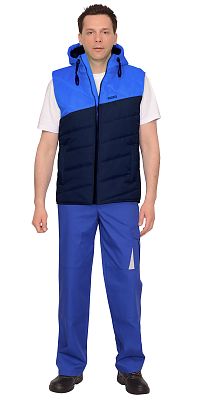 Жилет стеганный, полуприлегающего силуэта, с центральной бортовой застёжкой на тесьму-"молния" с капюшоном, с нижними прорезными карманами в "листочку", с внутренним карманом застёгивающийся на "липучку".Состав: 100% ПЭТкань/Материал верха: 100% п/эСезон: ЗимаРазмерный ряд: с 88-92 по 120-124Утеплитель: Синтепон 150 гр/м.квПодкладка: 100% п/эНазначение: Активный отдых, Активный отдыхОбъем: 0.0091Вес изделия: 0.388740.00Жилет "Экспресс" с капюшоном СОП 25мм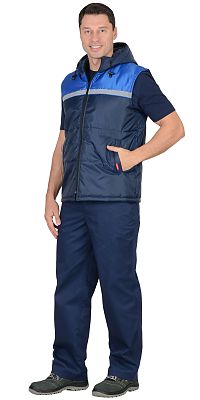 Вид изделия: ЖилетПол: МужскойСостав: 100% ПЭТкань/Материал верха: 100% п/эСезон: ЗимаРазмерный ряд: с 88-92 по 120-124Световозвращающий материал: 25 ммУтеплитель: Синтепон 150 гр/м.квПодкладка: 100% п/эПакет утеплителя: Жилет 1 слойОбъем: 0.009Вес изделия: 0.4770.00Жилет "Навигатор"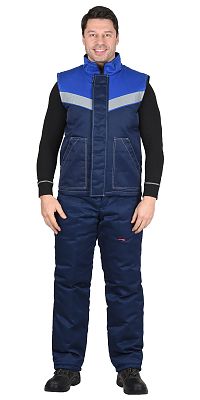 Жилет утепленный, с центральной бортовой застёжкой на тесьму - «молнию», с ветрозащитной планкой застегивающийся на потайные липучки 3шт., с накладными карманами с косым входом, с внутренним карманом застегивающийся на тесьму - «молния», с фигурной линией низа. В жилете предусмотрен лента светоотражающая (серая) 50мм 100% п/э для обеспечения сигнальной видимости в условиях пониженной видимости.Состав: 80% ПЭ, 20% ХБТкань/Материал верха: смесоваяСезон: ЗимаЦвет: Синий.Плотность/Толщина материала: 190 г/кв.мРазмерный ряд: с 88-92 по 128-132Ростовка: 170-176Световозвращающий материал: 50 ммУтеплитель: Синтепон 150 гр/м.квПодкладка: 100% п/эПакет утеплителя: 2 слояОбъем: 0.01Вес изделия: 0.6805.00Жилет "Орбита"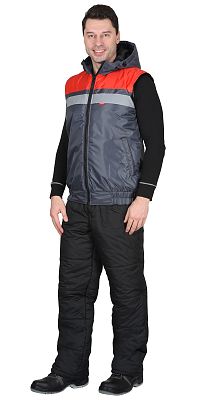 Жилет мужской укороченный утеплённый, прямого силуэта, на стёганной подкладке, с утепленным капюшоном, с центральной застёжкой на однозамковую тесьму - «молния» до верха, С нижними прорезными карманами в «листочку», с внутренней стороны на левой полочке расположен внутренний накладной карман, застегивающийся на тесьму - «молния».С притачным поясом, частично стянутым резинкой по бокам. В жилете предусмотрена лента светоотражающая СОП (серая) шириной 50мм для обеспечения сигнальной видимости в условиях пониженной видимости. Состав: 100% ПЭТкань/Материал верха: 100% п/эСезон: ЗимаЦвет: Серый.Плотность/Толщина материала: 105г/кв.м.Размерный ряд: с 88-92 по 120-124Ростовка: 170-176Световозвращающий материал: 50 ммУтеплитель: Синтепон 100 гр./м.квПодкладка: 100% п/эПакет утеплителя: 2 слояОбъем: 0.02194Вес изделия: 0.98820.00